Publicado en Crevillente el 17/05/2018 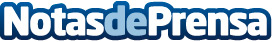 Las alfombras, de moda en 2018: la alfombra de Crevillente marcando tendenciaEl sector de la alfombra, liderado en España por la alfombra de Crevillente, se ha ido modernizando en los últimos años, trabajando en la innovación, la personalización, y uniendo cada vez más moda y alfombras, para hacer de este elemento un imprescindible más en la decoración del hogar y la oficina. De esta forma ya se puede hablar con propiedad de la moda que trae el 2018 en lo que a alfombras se refiereDatos de contacto:Mercedes RodríguezResponsable de comunicación de Alfombras Hispania S.L.U.965400741 Nota de prensa publicada en: https://www.notasdeprensa.es/las-alfombras-de-moda-en-2018-la-alfombra-de_1 Categorias: Interiorismo Moda Valencia Consumo Oficinas http://www.notasdeprensa.es